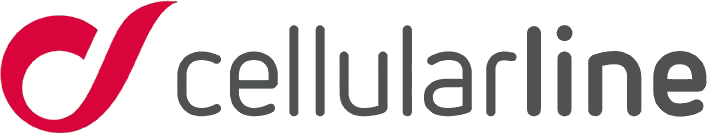 BEZDRÁTOVÉ IN-EAR STEREO SLÚCHADLÁFREEDOMSK manuál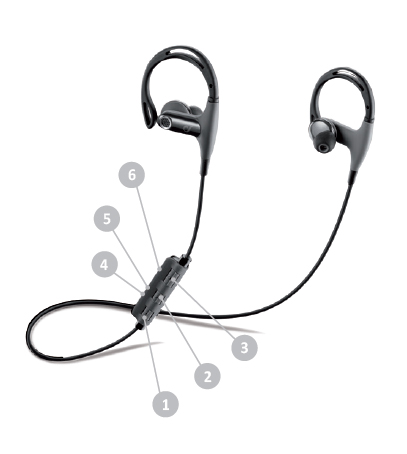 Popis zariadenia:1) Multifunkčné tlačidlo2) Tlačidlo +3) Tlačidlo -4) Mikrofón5) LED indikátor6) Slot pre nabíjanieÚvodné operácie:Nabíjanie: Pripojte nabíjací kábel do USB portu a potom pripojte microUSB konektor do nabíjacieho slotu na slúchadlách. Červené svetielko signalizuje nabíjanie. Modré svetielko signalizuje plné nabitie batérie.Zapnutie: Stlačte a držte multifunkčné tlačidlo (1) kým sa nerozsvieti modré svetielko (približne 3 sekundy).Vypnutie: Stlačte a držte multifunkčné tlačidlo (1) kým sa nerozsvieti červené svetielko (približne 3 sekundy).Proces párovania: Na vypnutých slúchadlách stlačte a držte multifunkčné tlačidlo (1) kým nezačne svetielko striedavo, modro a červeno blikať (približne 6 sekúnd). Pustite tlačidlo a postupujte podľa inštrukcií v mobilnom telefóne pre vyhľadanie zariadenia. Mobilný telefón detekuje slúchadlá a bude vyžadovať pin kód. Kód je "0000" (4 nuly). Pokiaľ bude párovanie úspešné, rozsvieti sa modré svetielko. Ak párovanie zlyhalo, vypnite slúchadlá a skúste to znova.Upozornenie: Ak boli slúchadlá alebo telefón deaktivované alebo vzdialené od seba mimo dosahu, budete musieť obnoviť spojenie cez menu telefónu alebo jednoducho multifunkčným tlačidlom (1).Použitie slúchadiel:Prijatie hovoru: Krátko stlačte multifunkčné tlačidlo (1)Ukončenie hovoru: Krátko stlačte multifunkčné tlačidlo (1)Nastavenie hlasitosti: Pridržte tlačidlo + alebo - (2,3) počas konverzácie.Indikátor batérie: Blikajúce červené svetielko signalizuje, že batéria je takmer vybitá.Prehrávanie hudby:Prehrávanie / pozastavenie: Stlačte multifunkčné tlačidlo (1).Nasledujúca skladba: Stlačte raz tlačidlo + (2).Predchádzajúca skladba: Stlačte raz tlačidlo - (3).Podpora a záruka:Zariadenie prechádza prísnou výstupnou kontrolou.Záruka sa vzťahuje na prvého kupujúceho výrobkuPre uznanie záruky je nutné doložiť doklad o kúpe. Bez dokladu je záruka definovaná od dátumu opustenia výrobku z výroby.Je zakázaná oprava zariadení tretími stranami.Záručná doba je 2 roky.Výrobca nezodpovedá za poškodenie výrobku vplyvom nesprávneho užívania.Výrobca nezodpovedá za poškodenie výrobku vplyvom prepravy.V prípade nezrovnalostí alebo otázok kontaktujte Vášho predajcu.Technická špecifikácia:Bluetooth verzie: 3.0 + EDR Class IIPodporované profily: Headset - Handsfree - A2DP - AVRCPDosah: 10 metrovDoba hovorov: Približne 9 hodínPrehrávanie hudby: Približne 7 hodínPohotovostný režim: Približne 400 hodínDoba nabíjania: Približne 2 hodinyBatéria: 3,7V 55mAhHmotnosť: 24gFrekvenčné pásmo: 2,402 - 2,480GHzVyžarovací výkon (ERP): 10mWCertifikácia a bezpečnostné informácieSpoločnosť Cellular Italia S.p.A. prehlasuje, že tento výrobok je v zhode s ustanoveniami smernice 2014/53 / EÚ o dodávanie rádiových zariadení na trhá smernice 2011/65 / EUO obmedzení používania určitých nebezpečných látok v elektrických a elektronických zariadeniach.Výrobok je označený symbolom CE a je v súlade s bezpečnostnými normami platnými v Európskej únii.Užívateľovi je zakázané vykonávať akékoľvek úpravy a zmeny zariadení, ktoré nie sú výslovne schválené Cellular Italia S.p.A.ZNEŠKODŇOVANIA ZARIADENIE NA SÚKROMNÉ OSOBY (Platí v Európskej únii a v krajinách so zavedeným separovaným zberom)Označenie na výrobku alebo v dokumentácii znamená, že na konci svojej životnosti výrobok nesmie byť likvidovaný spolu s ostatným komunálnym odpadom. Aby sa zabránilo možnému znečisteniu životného prostredia či ujme na ľudskom zdraví spôsobeným nekontrolovanou likvidáciou odpadu, oddeľte ich prosím od ďalších typov odpadov a recyklujte je zodpovedne k podpore opätovného využitia materiálnych zdrojov.Súkromné ​​osoby môžu kontaktovať predajné miesto kde bylprodukt zakúpený alebo miestnu kanceláriu s informáciami o recyklácii tohototypu výrobku. Právnické osoby by mali kontaktovať svojho dodávateľa a preveriť si podmienky kúpnej zmluvy. Tento výrobok by sa nemal miešať s inými komerčnými odpadmi na účel likvidácie. Tento produkt má zabudovanú nevymeniteľnú batériu, nepokúšajte sa otvoriť výrobkek alebo vybrať batériu, pretože to môže spôsobiť zranenie a poškodenie produktu. Pri likvidácii výrobku sa obráťte na miestne služby pre likvidáciu odpadov za účelom odstránenia batérie. Batérie obsiahnutá v prístroji je navrhnutá podľa životného cyklu výrobku.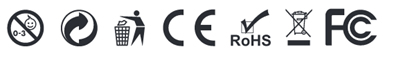 Distribuce: RECALL s.r.o.Import: Cellular ItaliaS.p.A. Via Lambrakis 1/A, 42122 Reggio Emilia, ItalyVyrobené v Číne